CONSOLIDADO DEL CUADERNO DE CAMPO 5 AÑOS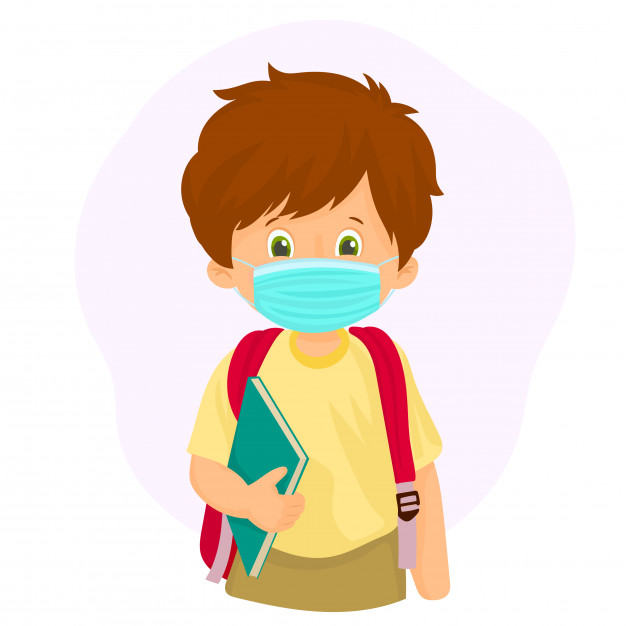 CONSOLIDADO DEL AREA PERSONAL SOCIAL CONSOLIDADO DEL AREA PSICOMOTRIZCONSOLIDADO DEL AREA COMUNICACIONCONSOLIDADO DEL AREA MATEMATICACONSOLIDADO DEL AREA CIENCIA Y TECNOLOGÍACONSOLIDADO DE COMPETENCIAS TRANSVERSALESINFORME DE PROGRESO DEL ESTUDIANTE 2020      REFERENTE LOGRO AD (ejemplos)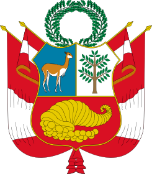 ESCALA DE CALIFICACIONES DEL CNEB________________________Firma del docente o tutorINFORME DE PROGRESO DEL ESTUDIANTE 2020      REFERENTE LOGRO AESCALA DE CALIFICACIONES DEL CNEB________________________Firma del docente o tutorINFORME DE PROGRESO DEL ESTUDIANTE 2020          REFERENTE LOGRO BESCALA DE CALIFICACIONES DEL CNEB________________________Firma del docente o tutor     Nº              COMPETENCIAS                                                    DESCRIPCION DE LOS NIVELES DE LOGRO ALCANZADO                                                    DESCRIPCION DE LOS NIVELES DE LOGRO ALCANZADO                                                    DESCRIPCION DE LOS NIVELES DE LOGRO ALCANZADO     Nº              COMPETENCIASNIVEL ADNIVEL ANIVEL B1Construye su identidadSe reconoce como persona valiosa, única  y diferente con sus propias características físicas las cuales identifica, nombra y describe así como se siente miembro importante de su familia. Expresa por propia iniciativa sus intereses, preferencias, emociones y vivencias con seguridad. Demuestra autonomía en sus acciones de cuidado personal y actividades que realiza de manera adecuada. Busca siempre y acepta la compañía de un adulto, para que le apoye en la solución de alguna situación que le afecta.Se reconoce como persona única  y diferente con sus propias características físicas las cuales identifica y nombra, así como se siente miembro importante de su familia. Expresa sus intereses, preferencias, emociones y vivencias con espontaneidad. Demuestra autonomía en sus acciones de cuidado personal y actividades que realiza. Busca siempre  y acepta la compañía del docente, buscando contención  y explicando algo que sucedió.Se reconoce como persona única  y diferente con sus propias características físicas, identificando y nombrando varias de ellas,  así como se siente miembro importante de su familia. Expresa sus intereses, preferencias, emociones y algunas de sus vivencias. Demuestra autonomía en sus acciones de cuidado personal y actividades que realiza. Busca siempre  y acepta la compañía del docente buscando su contención. Se recomienda fortalecer en casa las partes de su cara y jugar con títeres para que se anime a expresar sus vivencias.2Convive y participa democráticamente en la búsqueda del bien comúnPropone y cumple normas de convivencia  en casa y en sus juegos, cuidando los recursos, materiales  y espacios que  usa manteniéndolos limpios y ordenados. Colabora por propia iniciativa en casa asumiendo responsabilidades por el bien común de su familia registrando los roles de cada miembro para regularlos. Demuestra regulación de sus emociones que le permiten convivir mejor con los miembros de su familia expresando lo que siente de forma adecuadaPropone y cumple normas de convivencia  en casa y en sus juegos, cuidando los recursos, materiales  y espacios que  usa colaborando y asumiendo responsabilidades por el bien común de su familia. Demuestra regulación de sus emociones que le permiten convivir mejor con los miembros de su familia.Propone y cumple normas de convivencia  en casa y en sus juegos, cuidando algunas veces los recursos, materiales  y espacios que  usa, colaborando y asumiendo responsabilidades por el bien común de su familia. Demuestra regulación de algunas de sus emociones que le permiten convivir mejor con los miembros de su familia. Se recomienda hacerle un cuadro de responsabilidades para que recuerde ordenar sus coas y apoyarle con técnicas de respiración para el control de sus emociones     Nº              COMPETENCIAS                                                    DESCRIPCION DE LOS NIVELES DE LOGRO ALCANZADO                                                    DESCRIPCION DE LOS NIVELES DE LOGRO ALCANZADO                                                    DESCRIPCION DE LOS NIVELES DE LOGRO ALCANZADO     Nº              COMPETENCIASNIVEL ADNIVEL ANIVEL B1Se desenvuelve de manera autónoma a través de su motricidadDemuestra autonomía en sus juegos, realizando variedad de movimientos de coordinación gruesa y fina con destreza y precisión. Reconoce y nombra las partes de su cuerpo describiéndolas y cuidándolas al moverse libremente en el espacio. Representa su cuerpo con todas sus partes con diversos materiales y de forma adecuada.Demuestra autonomía en sus juegos, realizando movimientos de coordinación gruesa y fina con mayor precisión. Reconoce y nombra las partes de su cuerpo gracias a los diversos movimientos que realiza con ellas y puede dibujarlas según su nivel de representación.Demuestra autonomía en sus juegos, realizando movimientos de coordinación gruesa, y fina con algunas dificultades. Reconoce y nombra las partes de su cuerpo gracias a los diversos movimientos que realiza con ellas y puede dibujarlas según su nivel de representación. Se recomienda colocar diversos materiales en el espacio de juego de su hijo para que pueda moverse con más variantes y jugar con más creatividad     Nº              COMPETENCIAS                                                    DESCRIPCION DE LOS NIVELES DE LOGRO ALCANZADO                                                    DESCRIPCION DE LOS NIVELES DE LOGRO ALCANZADO                                                    DESCRIPCION DE LOS NIVELES DE LOGRO ALCANZADO     Nº              COMPETENCIASNIVEL ADNIVEL ANIVEL B1Se comunica oralmente en su lengua maternaSe comunica de forma oral expresando sus emociones,  opiniones y preferencias fundamentándolas de forma pertinente. Interactúa por propia iniciativa de diversas formas con los miembros de su familia Al expresarse oralmente acompaña con gestos y movimientos corporales para dar énfasis a lo que dice y según sea su intención comunicativa logrando muy buenos niveles de comunicación.Se comunica de diversas formas al interactuar con los miembros de su familia, expresando lo que siente y sus preferencias, dando razones de ellas. Al expresarse oralmente acompaña con gestos y movimientos corporales para dar énfasis a lo que dice y según sea su intención comunicativa.Se comunica de diversas formas al interactuar con los miembros de su familia, expresando lo que siente y algunas de sus preferencias dando razones de ellas. Al expresarse oralmente acompaña en ocasiones con gestos y movimientos corporales para dar énfasis a lo que dice. Se recomienda proporcionar al su hijo títeres para que se exprese mejor a través de él.2Lee diversos tipos de textos escritos en su lengua maternaLee diversos tipos de textos que tienen ilustraciones según su nivel de lectura expresando su comprensión de lo que lee al responder preguntas y determinar el mensaje. Expresa sus gustos y preferencias en relación a los textos leídos discriminando las diferencias de los diversos tipos de textoLee a su manera diversos tipos de  textos que se acompañan con ilustraciones expresando hipótesis de ellos y comprendiendo su mensaje. Expresa sus gustos y preferencias en relación a los textos leídos y a partir de su propia experiencia.Lee a su manera diversos tipos de  textos que se acompañan con ilustraciones expresando algunas hipótesis de ellos y comprendiendo su mensaje con apoyo del adulto. Expresa sus gustos y preferencias en relación a los textos leídos y a partir de su propia experiencia. Se recomienda leerle cuentos a su hijo y luego hacerle preguntas para ayudarle a comprender lo que escuchó.3Escribe diversos tipos de textos en su lengua maternaA partir de su experiencia previa escribe partiendo de sus hipótesis de escritura, diversos tipos de textos sobre temas variados considerando el propósito y el destinatario, siguiendo la linealidad y direccionalidad de la escritura. Desarrolla sus ideas en torno a un tema con la intención de transmitirlas y lo hace en forma coherente y claraA partir de su experiencia previa escribe según su nivel de escritura diversos tipos de textos considerando el propósito y el destinatario, siguiendo la linealidad y direccionalidad de la escritura. Desarrolla sus ideas en torno a un tema con la intención de transmitirlasA partir de su experiencia escribe a su manera algunos tipos de textos considerando el propósito y el destinatario, Se esfuerza por seguir la linealidad y direccionalidad de la escritura con soporte. Trasmite sus ideas a los demás. Se recomienda realizar ejercicios con los dedos de la mano, como pelar alverjitas y recortar siguiendo líneas.4Crea proyectos desde los lenguajes artísticosRepresenta por  propia iniciativa sus vivencias a través de diversos lenguajes artísticos utilizando materiales que combina creativamente en su proyecto. Muestra y describe sus creaciones artísticas expresando lo que le gusta y describiendo a detalle como lo hizo, sintiéndose orgulloso por ellas.Representa sus vivencias a través de diversos lenguajes artísticos explorando y utilizando materiales que combina en su proyecto. Muestra y describe sus creaciones artísticas expresando lo que le gusta de su proyecto y cómo lo hizoRepresenta sus vivencias a través de diversos lenguajes artísticos explorando y utilizando materiales que combina en su proyecto. Muestra sus creaciones artísticas. Se recomienda preguntarle como hizo su trabajo y que le gusta más para que se exprese     Nº              COMPETENCIAS                                                    DESCRIPCION DE LOS NIVELES DE LOGRO ALCANZADO                                                    DESCRIPCION DE LOS NIVELES DE LOGRO ALCANZADO                                                    DESCRIPCION DE LOS NIVELES DE LOGRO ALCANZADO     Nº              COMPETENCIASNIVEL ADNIVEL ANIVEL B1Resuelve problemas de cantidadAgrupa objetos de uso cotidiano de su casa según sus características perceptuales nombrándolas y fundamentando sus clasificaciones. Utiliza cuantificadores como muchos-pocos, ninguno, compara el peso y cantidades en situaciones de la vida cotidiana. Ordena objetos y los cuenta hasta 5 con precisión.Agrupa objetos de uso cotidiano de su casa según sus características perceptuales y utiliza cuantificadores como mucho-poco, ninguno, compara el peso y cantidades en situaciones de la vida cotidiana como al preparar una receta colocar la mesa, ordenar sus juguetes u otras cosas.Agrupa objetos de uso cotidiano de su casa según algunas características perceptuales y utiliza cuantificadores como mucho-poco, ninguno, compara el peso y cantidades en situaciones de la vida cotidiana como al preparar una receta colocar la mesa y ordenar sus juguetes. Se recomienda jugar a describir objetos para que reconozca y nombre sus características y que utilice colores y masas.2Resuelve problemas de forma, movimiento y localizaciónExpresa la ubicación de personas en relación a objetos en el espacio “cerca de” “lejos de” “al lado de”, y de desplazamientos “hacia adelante, hacia atrás”, “hacia un lado, hacia el otro”. Compara la longitud de dos objetos: identificando lo que “es más largo que”, “es más corto que”. Resuelve problemas, al construir objetos con material concreto creativamente o realizar desplazamientos en el espacio con seguridad.Expresa la ubicación de personas en relación a objetos en el espacio “cerca de” “lejos de” “al lado de”, y de desplazamientos “hacia adelante, hacia atrás”, “hacia un lado, hacia el otro” con ayuda del adulto. Compara la longitud de dos objetos: identificando lo que “es más largo que”, “es más corto que”. Resuelve problemas, al construir objetos con material concreto o desplazarse en el espacioReconoce en el espacio “cerca de” “lejos de” “al lado de”, y de desplazamientos “hacia adelante, hacia atrás”, “hacia un lado, hacia el otro” con ayuda del adulto. Compara con apoyo la longitud de dos objetos: identificando lo que “es más largo que”, “es más corto que”. Construye objetos con material concreto con ayuda del adulto. Se recomienda jugara en el patio con desplazamientos variados para que reconozca el espacio.     Nº              COMPETENCIAS                                                    DESCRIPCION DE LOS NIVELES DE LOGRO ALCANZADO                                                    DESCRIPCION DE LOS NIVELES DE LOGRO ALCANZADO                                                    DESCRIPCION DE LOS NIVELES DE LOGRO ALCANZADO     Nº              COMPETENCIASNIVEL ADNIVEL ANIVEL B1Indaga mediante métodos científicos para construir sus conocimientosExplora objetos o hechos que llaman su atención, buscando información, formulando hipótesis y experimentando usando materiales para indagar y descubrir. Analiza sus resultados para llegar a conclusiones que le permiten satisfacer su curiosidad y expresar sus resultadosExplora objetos o hechos que llaman su atención, buscando información, formulando hipótesis y experimentando para llegar a conclusiones que le permiten satisfacer su curiosidadExplora objetos o hechos que llaman su atención, buscando información, formulando hipótesis y experimentando con apoyo de un adulto, para llegar a conclusiones que le permiten satisfacer su curiosidad. Se recomienda poner a su alcance objetos curiosos y materiales que lo inviten a investigar partiendo de hipótesis.     Nº              COMPETENCIAS                                                    DESCRIPCION DE LOS NIVELES DE LOGRO ALCANZADO                                                    DESCRIPCION DE LOS NIVELES DE LOGRO ALCANZADO                                                    DESCRIPCION DE LOS NIVELES DE LOGRO ALCANZADO     Nº              COMPETENCIASNIVEL ADNIVEL ANIVEL B1Se desenvuelve en entornos virtuales generados por las TIC.Utiliza el TV, celular y/o computadora de manera responsable como medio para aprender respaldado por un familiar que le acompaña en este proceso logrando utilizarlos con autonomíaUtiliza el TV, celular y/o computadora como medio para aprender respaldado por un familiar que le acompaña en este proceso logrando utilizarlos con autonomíaUtiliza el TV, celular como medio para aprender respaldado por un familiar que le acompaña en este proceso logrando utilizarlos con cierta autonomía. Se recomienda establecer normas para el uso de la TV y celular y permitirle utilizarlo. 2Gestiona sus aprendizajes de manera autónoma.Demuestra autonomía en su aprendizaje al reflexionar con la retroalimentación y regula sus procesos cognitivos para lograr productos creativos y los retos planteados por propia iniciativa.Demuestra autonomía en su aprender porque reflexiona en la retroalimentación y regula sus procesos cognitivos para lograr productos o los retos planteados de mejor calidad.Demuestra cierta autonomía en su aprender porque reflexiona en la retroalimentación y regula sus procesos cognitivos con apoyo del adulto para lograr productos o los retos planteados de mejor calidad. Se recomienda acompañar a su hijo en sus trabajos y preguntarle como lo hizo, que le gusto más, etc.GRE:UGEL:Nivel:Inicial - JardínCódigo ModularIEIEdad:5 AÑOSSección:Apellidos y nombres del estudiante:Código del estudiante:-DNI:Apellidos y nombres del profesor:AREACURRICULARCOMPETENCIASCALIFICATIVO POR PERIODOCALIFICATIVO POR PERIODOCALIFICATIVO POR PERIODOCALIFANUAL DE COMPCALIFANUAL DE ÁREACONCLUSIÓN DESCRIPTIVA DE FINAL DE PERÍODO LECTIVOAREACURRICULARCOMPETENCIAS123CALIFANUAL DE COMPCALIFANUAL DE ÁREACONCLUSIÓN DESCRIPTIVA DE FINAL DE PERÍODO LECTIVOPERSONAL SOCIALConstruye su identidad  ADSe reconoce como persona valiosa, única  y diferente con sus propias características físicas las cuales identifica, nombra y describe así como se siente miembro importante de su familia. Expresa por propia iniciativa sus intereses, preferencias, emociones y vivencias con seguridad. Demuestra autonomía en sus acciones de cuidado personal y actividades que realiza de manera adecuada. Busca siempre y acepta la compañía de un adulto, para que le apoye en la solución de alguna situación que le afecta.PERSONAL SOCIALConvive y participa democráticamente en la búsqueda del bien común ADPropone y cumple normas de convivencia  en casa y en sus juegos, cuidando los recursos, materiales  y espacios que  usa manteniéndolos limpios y ordenados. Colabora por propia iniciativa en casa asumiendo responsabilidades por el bien común de su familia registrando los roles de cada miembro para regularlos. Demuestra regulación de sus emociones que le permiten convivir mejor con los miembros de su familia expresando lo que siente de forma adecuada.PERSONAL SOCIALConstruye su identidad, como persona humana, amada por Dios, digna, libre y trascendente, comprendiendo la doctrina de su propia religión, abierto al diálogo con la que le son cercanasNo priorizada en aprendo en casaPSICOMOTRIZSe desenvuelve de manera autónoma a través de su motricidadADDemuestra autonomía en sus juegos, realizando variedad de movimientos de coordinación gruesa y fina con destreza y precisión. Reconoce y nombra las partes de su cuerpo describiéndolas y cuidándolas al moverse libremente en el espacio. Representa su cuerpo con todas sus partes con diversos materiales y de forma adecuada.COMUNICACIÓNSe comunica oralmente en su lengua maternaADSe comunica de forma oral expresando sus emociones,  opiniones y preferencias fundamentándolas de forma pertinente. Interactúa por propia iniciativa de diversas formas con los miembros de su familia Al expresarse oralmente acompaña con gestos y movimientos corporales para dar énfasis a lo que dice y según sea su intención comunicativa logrando muy buenos niveles de comunicación.COMUNICACIÓNLee diversos tipos de textos escritos en su lengua maternaADLee diversos tipos de textos que tienen ilustraciones según su nivel de lectura expresando su comprensión de lo que lee al responder preguntas y determinar el mensaje. Expresa sus gustos y preferencias en relación a los textos leídos discriminando las diferencias de los diversos tipos de textoCOMUNICACIÓNEscribe diversos tipos de textos en su lengua maternaADA partir de su experiencia previa escribe partiendo de sus hipótesis de escritura, diversos tipos de textos sobre temas variados considerando el propósito y el destinatario, siguiendo la linealidad y direccionalidad de la escritura. Desarrolla sus ideas en torno a un tema con la intención de transmitirlas y lo hace en forma coherente y claraCOMUNICACIÓNCrea proyectos desde los lenguajes artísticosADRepresenta por  propia iniciativa sus vivencias a través de diversos lenguajes artísticos utilizando materiales que combina creativamente en su proyecto. Muestra y describe sus creaciones artísticas expresando lo que le gusta y describiendo a detalle como lo hizo, sintiéndose orgulloso por ellas.MATEMÁTICAResuelve problemas de cantidadADAgrupa objetos de uso cotidiano de su casa según sus características perceptuales nombrándolas y fundamentando sus clasificaciones. Utiliza cuantificadores como muchos-pocos, ninguno, compara el peso y cantidades en situaciones de la vida cotidiana. Ordena objetos y los cuenta hasta 5 con precisión.MATEMÁTICAResuelve problemas de forma, movimiento y localizaciónADExpresa la ubicación de personas en relación a objetos en el espacio “cerca de” “lejos de” “al lado de”, y de desplazamientos “hacia adelante, hacia atrás”, “hacia un lado, hacia el otro”. Compara la longitud de dos objetos: identificando lo que “es más largo que”, “es más corto que”. Resuelve problemas, al construir objetos con material concreto creativamente o realizar desplazamientos en el espacio con seguridad.CIENCIA Y TECNOLOGÍAIndaga mediante métodos científicos para construir sus conocimientosADExplora objetos o hechos que llaman su atención, buscando información, formulando hipótesis y experimentando usando materiales para indagar y descubrir. Analiza sus resultados para llegar a conclusiones que le permiten satisfacer su curiosidad y expresar sus resultados.COMPETENCIAS TRANSVERSALESSe desenvuelve en entornos virtuales generados por las TIC.ADUtiliza el TV, celular y/o computadora de manera responsable como medio para aprender respaldado por un familiar que le acompaña en este proceso logrando utilizarlos con autonomíaCOMPETENCIAS TRANSVERSALESGestiona sus aprendizajes de manera autónoma.ADDemuestra autonomía en su aprendizaje al reflexionar con la retroalimentación y regula sus procesos cognitivos para lograr productos creativos y los retos planteados por propia iniciativa.PARTICIPACIÓN DEL PADRE DE FAMILIAASPECTOSASPECTOSASPECTOSASPECTOSPARTICIPACIÓN DEL PADRE DE FAMILIAEstrategia aprendo en casaEnvío de evidenciasFacilita la retroalimentaciónReuniones de soporte emocional u otrasI TrimestreII TrimestreIII TrimestrePeríodoInasistenciasInasistenciasTardanzasTardanzasPeríodoJustificadasInjustificadasJustificadasInjustificadas123ADLOGRO DESTACADO Cuando el estudiante evidencia de forma sobresaliente el nivel esperado respecto a la competencia, demostrando manejo muy satisfactorio en todas las tareas propuestas y en el tiempo programado.ALOGRO ESPERADOCuando el estudiante evidencia haber logrado el nivel esperado de la competencia demostrando de manera satisfactoria las tareas propuestas.BEN PROCESOCuando el estudiante está próximo o cerca al nivel esperado respecto a la competencia para lo cual requiere mayor acompañamiento y dedicación personal.CNo aplicaGRE:GRE ArequipaUGEL:Nivel:Inicial - JardínCódigo ModularIEIEdad:5 AÑOSSección:Apellidos y nombres del estudiante:Código del estudiante:-DNI:Apellidos y nombres del profesor:AREACURRICULARCOMPETENCIASCALIFICATIVO POR PERIODOCALIFICATIVO POR PERIODOCALIFICATIVO POR PERIODOCALIFANUAL DE COMPCALIFANUAL DE ÁREACONCLUSIÓN DESCRIPTIVA DE FINAL DE PERÍODO LECTIVOAREACURRICULARCOMPETENCIAS123CALIFANUAL DE COMPCALIFANUAL DE ÁREACONCLUSIÓN DESCRIPTIVA DE FINAL DE PERÍODO LECTIVOPERSONAL SOCIALConstruye su identidad   ASe reconoce como persona única  y diferente con sus propias características físicas las cuales identifica y nombra, así como se siente miembro importante de su familia. Expresa sus intereses, preferencias, emociones y vivencias con espontaneidad. Demuestra autonomía en sus acciones de cuidado personal y actividades que realiza. Busca siempre  y acepta la compañía del docente, buscando contención  y explicando algo que sucedió.PERSONAL SOCIALConvive y participa democráticamente en la búsqueda del bien común   APropone y cumple normas de convivencia  en casa y en sus juegos, cuidando los recursos, materiales  y espacios que  usa colaborando y asumiendo responsabilidades por el bien común de su familia. Demuestra regulación de sus emociones que le permiten convivir mejor con los miembros de su familia.PERSONAL SOCIALConstruye su identidad, como persona humana, amada por Dios, digna, libre y trascendente, comprendiendo la doctrina de su propia religión, abierto al diálogo con la que le son cercanasNo priorizada en aprendo en casaPSICOMOTRIZSe desenvuelve de manera autónoma a través de su motricidad   ADemuestra autonomía en sus juegos, realizando movimientos de coordinación gruesa y fina con mayor precisión. Reconoce y nombra las partes de su cuerpo gracias a los diversos movimientos que realiza con ellas y puede dibujarlas según su nivel de representación.COMUNICACIÓNSe comunica oralmente en su lengua materna   ASe comunica de diversas formas al interactuar con los miembros de su familia, expresando lo que siente y sus preferencias, dando razones de ellas. Al expresarse oralmente acompaña con gestos y movimientos corporales para dar énfasis a lo que dice y según sea su intención comunicativa.COMUNICACIÓNLee diversos tipos de textos escritos en su lengua materna   ALee a su manera diversos tipos de  textos que se acompañan con ilustraciones expresando hipótesis de ellos y comprendiendo su mensaje. Expresa sus gustos y preferencias en relación a los textos leídos y a partir de su propia experiencia.COMUNICACIÓNEscribe diversos tipos de textos en su lengua materna   AA partir de su experiencia previa escribe según su nivel de escritura diversos tipos de textos considerando el propósito y el destinatario, siguiendo la linealidad y direccionalidad de la escritura. Desarrolla sus ideas en torno a un tema con la intención de transmitirlas.COMUNICACIÓNCrea proyectos desde los lenguajes artísticos    ARepresenta sus vivencias a través de diversos lenguajes artísticos explorando y utilizando materiales que combina en su proyecto. Muestra y describe sus creaciones artísticas expresando lo que le gusta de su proyecto y cómo lo hizo.MATEMÁTICAResuelve problemas de cantidad   AAgrupa objetos de uso cotidiano de su casa según sus características perceptuales y utiliza cuantificadores como mucho-poco, ninguno, compara el peso y cantidades en situaciones de la vida cotidiana como al preparar una receta colocar la mesa, ordenar sus juguetes u otras cosas.MATEMÁTICAResuelve problemas de forma, movimiento y localización   AExpresa la ubicación de personas en relación a objetos en el espacio “cerca de” “lejos de” “al lado de”, y de desplazamientos “hacia adelante, hacia atrás”, “hacia un lado, hacia el otro” con ayuda del adulto. Compara la longitud de dos objetos: identificando lo que “es más largo que”, “es más corto que”. Resuelve problemas, al construir objetos con material concreto o desplazarse en el espacioCIENCIA Y TECNOLOGÍAIndaga mediante métodos científicos para construir sus conocimientos   AExplora objetos o hechos que llaman su atención, buscando información, formulando hipótesis y experimentando para llegar a conclusiones que le permiten satisfacer su curiosidadCOMPETENCIAS TRANSVERSALESSe desenvuelve en entornos virtuales generados por las TIC.   AUtiliza el TV, celular y/o computadora como medio para aprender respaldado por un familiar que le acompaña en este proceso logrando utilizarlos con autonomíaCOMPETENCIAS TRANSVERSALESGestiona sus aprendizajes de manera autónoma.   ADemuestra autonomía en su aprender porque reflexiona en la retroalimentación y regula sus procesos cognitivos para lograr productos o los retos planteados de mejor calidad.PARTICIPACIÓN DEL PADRE DE FAMILIAASPECTOSASPECTOSASPECTOSASPECTOSPARTICIPACIÓN DEL PADRE DE FAMILIAEstrategia aprendo en casaEnvío de evidenciasFacilita la retroalimentaciónReuniones de soporte emocional u otrasI TrimestreII TrimestreIII TrimestrePeríodoInasistenciasInasistenciasTardanzasTardanzasPeríodoJustificadasInjustificadasJustificadasInjustificadas123ADLOGRO DESTACADO Cuando el estudiante evidencia de forma sobresaliente el nivel esperado respecto a la competencia, demostrando manejo muy satisfactorio en todas las tareas propuestas y en el tiempo programado.ALOGRO ESPERADOCuando el estudiante evidencia haber logrado el nivel esperado de la competencia demostrando de manera satisfactoria las tareas propuestas.BEN PROCESOCuando el estudiante está próximo o cerca al nivel esperado respecto a la competencia para lo cual requiere mayor acompañamiento y dedicación personal.CNo aplicaGRE:GRE ArequipaUGEL:Nivel:Inicial - JardínCódigo ModularIEIEdad:5 AÑOSSección:Apellidos y nombres del estudiante:Código del estudiante:-DNI:Apellidos y nombres del profesor:AREACURRICULARCOMPETENCIASCALIFICATIVO POR PERIODOCALIFICATIVO POR PERIODOCALIFICATIVO POR PERIODOCALIFANUAL DE COMPCALIFANUAL DE ÁREACONCLUSIÓN DESCRIPTIVA DE FINAL DE PERÍODO LECTIVOAREACURRICULARCOMPETENCIAS123CALIFANUAL DE COMPCALIFANUAL DE ÁREACONCLUSIÓN DESCRIPTIVA DE FINAL DE PERÍODO LECTIVOPERSONAL SOCIALConstruye su identidad   BSe reconoce como persona única  y diferente con sus propias características físicas, identificando y nombrando varias de ellas,  así como se siente miembro importante de su familia. Expresa sus intereses, preferencias, emociones y algunas de sus vivencias. Demuestra autonomía en sus acciones de cuidado personal y actividades que realiza. Busca siempre  y acepta la compañía del docente buscando su contención. Se recomienda fortalecer en casa las partes de su cara y jugar con títeres para que se anime a expresar sus vivencias.PERSONAL SOCIALConvive y participa democráticamente en la búsqueda del bien común   BPropone y cumple normas de convivencia  en casa y en sus juegos, cuidando algunas veces los recursos, materiales  y espacios que  usa, colaborando y asumiendo responsabilidades por el bien común de su familia. Demuestra regulación de algunas de sus emociones que le permiten convivir mejor con los miembros de su familia. Se recomienda hacerle un cuadro de responsabilidades para que recuerde ordenar sus coas y apoyarle con técnicas de respiración para el control de sus emociones.PERSONAL SOCIALConstruye su identidad, como persona humana, amada por Dios, digna, libre y trascendente, comprendiendo la doctrina de su propia religión, abierto al diálogo con la que le son cercanas   -No priorizada en aprendo en casaPSICOMOTRIZSe desenvuelve de manera autónoma a través de su motricidad   BDemuestra autonomía en sus juegos, realizando movimientos de coordinación gruesa, y fina con algunas dificultades. Reconoce y nombra las partes de su cuerpo gracias a los diversos movimientos que realiza con ellas y puede dibujarlas según su nivel de representación. Se recomienda colocar diversos materiales en el espacio de juego de su hijo para que pueda moverse con más variantes y jugar con más creatividadCOMUNICACIÓNSe comunica oralmente en su lengua materna   BSe comunica de diversas formas al interactuar con los miembros de su familia, expresando lo que siente y algunas de sus preferencias dando razones de ellas. Al expresarse oralmente acompaña en ocasiones con gestos y movimientos corporales para dar énfasis a lo que dice. Se recomienda proporcionar al su hijo títeres para que se exprese mejor a través de él.COMUNICACIÓNLee diversos tipos de textos escritos en su lengua materna   BLee a su manera diversos tipos de  textos que se acompañan con ilustraciones expresando algunas hipótesis de ellos y comprendiendo su mensaje con apoyo del adulto. Expresa sus gustos y preferencias en relación a los textos leídos y a partir de su propia experiencia. Se recomienda leerle cuentos a su hijo y luego hacerle preguntas para ayudarle a comprender lo que escuchó.COMUNICACIÓNEscribe diversos tipos de textos en su lengua materna   BA partir de su experiencia escribe a su manera algunos tipos de textos considerando el propósito y el destinatario, Se esfuerza por seguir la linealidad y direccionalidad de la escritura con soporte. Trasmite sus ideas a los demás. Se recomienda realizar ejercicios con los dedos de la mano, como pelar alverjitas y recortar siguiendo líneasCOMUNICACIÓNCrea proyectos desde los lenguajes artísticos   BRepresenta sus vivencias a través de diversos lenguajes artísticos explorando y utilizando materiales que combina en su proyecto. Muestra sus creaciones artísticas. Se recomienda preguntarle como hizo su trabajo y que le gusta más para que se expreseMATEMÁTICAResuelve problemas de cantidad   BAgrupa objetos de uso cotidiano de su casa según algunas características perceptuales y utiliza cuantificadores como mucho-poco, ninguno, compara el peso y cantidades en situaciones de la vida cotidiana como al preparar una receta colocar la mesa y ordenar sus juguetes. Se recomienda jugar a describir objetos para que reconozca y nombre sus características y que utilice colores y masas.MATEMÁTICAResuelve problemas de forma, movimiento y localización   BReconoce en el espacio “cerca de” “lejos de” “al lado de”, y de desplazamientos “hacia adelante, hacia atrás”, “hacia un lado, hacia el otro” con ayuda del adulto. Compara con apoyo la longitud de dos objetos: identificando lo que “es más largo que”, “es más corto que”. Construye objetos con material concreto con ayuda del adulto. Se recomienda jugara en el patio con desplazamientos variados para que reconozca el espacio.CIENCIA Y TECNOLOGÍAIndaga mediante métodos científicos para construir sus conocimientos   BExplora objetos o hechos que llaman su atención, buscando información, formulando hipótesis y experimentando con apoyo de un adulto, para llegar a conclusiones que le permiten satisfacer su curiosidad. Se recomienda poner a su alcance objetos curiosos y materiales que lo inviten a investigar partiendo de hipótesis.COMPETENCIAS TRANSVERSALESSe desenvuelve en entornos virtuales generados por las TIC.   BUtiliza el TV, celular como medio para aprender respaldado por un familiar que le acompaña en este proceso logrando utilizarlos con cierta autonomía. Se recomienda establecer normas para el uso de la TV y celular y permitirle utilizarlo.COMPETENCIAS TRANSVERSALESGestiona sus aprendizajes de manera autónoma.   BDemuestra cierta autonomía en su aprender porque reflexiona en la retroalimentación y regula sus procesos cognitivos con apoyo del adulto para lograr productos o los retos planteados de mejor calidad. Se recomienda acompañar a su hijo en sus trabajos y preguntarle como lo hizo, que le gusto más, etc.PARTICIPACIÓN DEL PADRE DE FAMILIAASPECTOSASPECTOSASPECTOSASPECTOSPARTICIPACIÓN DEL PADRE DE FAMILIAEstrategia aprendo en casaEnvío de evidenciasFacilita la retroalimentaciónReuniones de soporte emocional u otrasI TrimestreII TrimestreIII TrimestrePeríodoInasistenciasInasistenciasTardanzasTardanzasPeríodoJustificadasInjustificadasJustificadasInjustificadas123ADLOGRO DESTACADO Cuando el estudiante evidencia de forma sobresaliente el nivel esperado respecto a la competencia, demostrando manejo muy satisfactorio en todas las tareas propuestas y en el tiempo programado.ALOGRO ESPERADOCuando el estudiante evidencia haber logrado el nivel esperado de la competencia demostrando de manera satisfactoria las tareas propuestas.BEN PROCESOCuando el estudiante está próximo o cerca al nivel esperado respecto a la competencia para lo cual requiere mayor acompañamiento y dedicación personal.CNo aplica